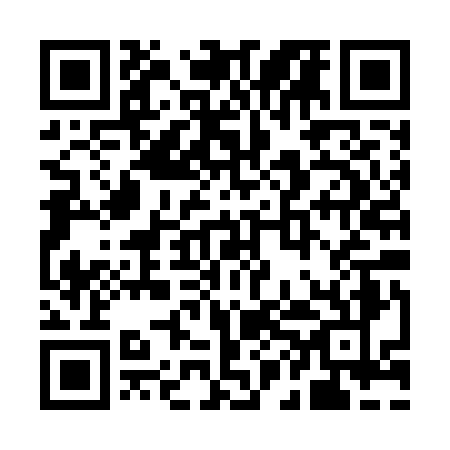 Prayer times for Skamokawa Valley, Washington, USAMon 1 Jul 2024 - Wed 31 Jul 2024High Latitude Method: Angle Based RulePrayer Calculation Method: Islamic Society of North AmericaAsar Calculation Method: ShafiPrayer times provided by https://www.salahtimes.comDateDayFajrSunriseDhuhrAsrMaghribIsha1Mon3:245:261:185:299:0911:112Tue3:255:271:185:299:0911:113Wed3:265:271:185:299:0911:104Thu3:275:281:185:299:0811:095Fri3:285:291:185:299:0811:086Sat3:295:291:195:299:0711:077Sun3:315:301:195:299:0711:068Mon3:325:311:195:299:0611:059Tue3:335:321:195:299:0611:0410Wed3:355:331:195:299:0511:0311Thu3:365:331:195:299:0511:0212Fri3:385:341:195:299:0411:0013Sat3:395:351:195:299:0310:5914Sun3:415:361:205:299:0310:5815Mon3:425:371:205:289:0210:5616Tue3:445:381:205:289:0110:5517Wed3:465:391:205:289:0010:5318Thu3:475:401:205:288:5910:5219Fri3:495:411:205:278:5810:5020Sat3:515:421:205:278:5710:4821Sun3:535:431:205:278:5610:4722Mon3:545:441:205:278:5510:4523Tue3:565:461:205:268:5410:4324Wed3:585:471:205:268:5310:4225Thu4:005:481:205:258:5210:4026Fri4:015:491:205:258:5110:3827Sat4:035:501:205:258:5010:3628Sun4:055:511:205:248:4810:3429Mon4:075:521:205:248:4710:3230Tue4:095:541:205:238:4610:3031Wed4:115:551:205:238:4510:28